
Molimo Vas priložite i  fotografije (najviše tri); one mogu biti vaš portret, fotografija Vaše organizacije za obrazovanje odraslih ili fotografija koju stavljate u poveznicu sa svojom pričom.IME I PREZIME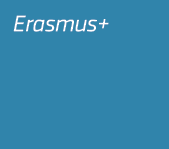 DRŽAVAKRATKI ŽIVOTOPIS
[200-600 simbola s razmacima] Recite nešto o sebi, primjerice:Godina rođenjaRadno mjesto/zanimanjeObrazovanjeGodine radnoga iskustva u obrazovanju odraslihPodručje interesa, predmeti Vaša organizacija za obrazovanje odraslih (ako je primjenjivo)[tekst unijeti ovdje]ISKUSTVO NA PLATFORMI EPALE
[200-600 simbola s razmacima] Molimo Vas odgovorite na neka od sljedećih pitanja: Kako ste saznali za EPALE?Kada ste se prijavili i krenuli s korištenjem platforme?Kako Vam je EPALE bio od koristi? [tekst unijeti ovdje]KAKO SE, KAO EDUKATOR ODRASLIH, NOSITE SA SITUACIJOM U SVEZI S PANDEMIJOM VIRUSA COVID-19[maksimalno 4000 simbola s razmacima] Molimo Vas opišite svoje iskustvo. Nije nužno da se priče odnose na iskustava stečena tijekom izvanrednoga stanja izazvanoga virusom, ali bi trebala biti inspiracija u rješenju i strategiji za unapređenje mogućnosti elektronskoga učenja, učenja putom interneta i načina na koji se obrazovanje odraslih provodi. Odgovori na neka od navedenih pitanja mogu Vam biti od pomoći, ali slobodno pišite i o ostalim povezanim aspektima:Na koji način COVID -19 utječe na Vaš profesionalni život?Na koji način održavate nastavu?Ukoliko jeste, koja su to nova rješenja u Vašoj trenutačnoj primjeni?Kakvo je Vaše iskustvo s elektronskim učenjem, učenjem putom interneta i virtualnom mobilnošću?Što kažu Vaši učenici?Koja je glavna razlika između učenja na daljinu i nastavnih sati unutar učionice?Hoće li Vaše iskustvo promijeniti način na koji se nastava održava?[tekst unijeti ovdje]
IZJAVA O PRIVATNOSTI 
[Izjava o davanju suglasnosti]Obradu svih osobnih podataka sadržanih u Vašem prijavnome obrascu, kao što su ime i prezime, država, kratki životopis (godina rođenja, radno mjesto / zanimanje, relevantna obrazovna dostignuća, ako ih ima, godine iskustva u obrazovanju odraslih, područje interesa, predmeti, Vaša organizacija za obrazovanje odraslih ili drugo; koju ste slobodno podnijeli), vaša fotografija, kao i sve druge informacije koje su uključene u Vašu priču, Izvršna agencija za obrazovanje, audiovizualne medije i kulturu EU (EACEA) vrši u kontekstu realiziranja inicijative „Priče iz EPALE zajednice“ (EPALE Community Stories), što će rezultirati uključivanjem Vaše priče, fotografije i imena u publikaciju EACEA-e koja će biti dostupna na web - stranici EPALE platforme.EACEA će čuvati kompletan popis Vaših osobnih podataka dvije godine nakon prve objave i oni će biti dostupni osoblju imenovanome od strane EACEA-e i njezinome podugovaratelju (Tremend and Lai-momo). Suglasnost možete povući u bilo kojem trenutku tako što ćete nam pisati na helpdesk@epale-support.eu, a što će se odnositi samo na buduće publikacije u okviru inicijative „Priče iz EPALE zajednice“.Molimo pogledajte našu Izjavu o privatnosti za više detalja u svezi s obradom osobnih podataka i kako ostvariti svoja prava koja se odnose na osobne podatke.U slučaju da koristite sadržaj zaštićen autorskim pravima, morate osigurati da poštujete sva odgovarajuća prava intelektualne svojine i da ste dobili odobrenje za uporabu takvoga zaštićenog materijala. EACEA, niti Europska komisija, a niti bilo koja osoba koja djeluje u ime EACEA-e ili Europske komisije ne može biti odgovorna za štetu nastalu neovlašćenim korištenjem materijala zaštićenoga pravom intelektualnoga vlasništva. EACEA zadržava pravo da ne objavi priču kada je u pitanju sumnja u poštivanje prava intelektualnoga vlasništva.󠄀 Dajem suglasnost na obradu mojih osobnih podataka u svrhu realiziranja inicijative „Priče iz EPALE zajednice“, kako je gore opisano.󠄀 Potvrđujem da sam dobio suglasnost svih trećih strana koje se pojavljuju na fotografijama ili slikama.